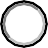 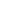 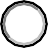 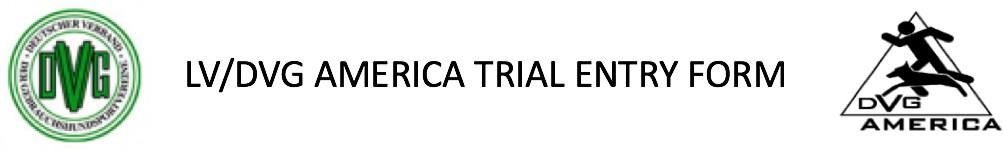 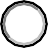 Owner/Handler’s Statement: In submitting this application, I recognize the trial of DVG America. I enclose the entry fee, or will send separately. I am aware that I must pay the trial entry fee even if I do not participate in the trial for whatever reason. I am fully liable for all damage caused by my dog. All entry information on this application is correct.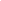 Date:	Owner/Handler’s Signature:DVG HOST CLUB:TRIAL DATE:TrackingObedienceProtectionBH-VTIGPFPrUPrPRGPrWith SKN11111IFH-1Without SKN22222IFH-233333IGP-FHOTHER:DOG’S NAME:CHIP/TATTOO #:DOG’S BIRTH DATE: REGISTRY	AKC SCOREBOOK	DVGDOG’S BIRTH DATE: REGISTRY	AKC SCOREBOOK	DVGBREED: OTHER OTHERM    F REGISTRATION #: SCOREBOOK #:M    F REGISTRATION #: SCOREBOOK #:M    F REGISTRATION #: SCOREBOOK #:OWNER’S NAME:OWNER’S NAME:PHONE:PHONE:PHONE:OWNER’S ADDRESS:OWNER’S ADDRESS:EMAIL:EMAIL:ORGANIZATION	DVGORGANIZATION	DVGOTHER:MEMBERSHIP #:MEMBERSHIP #:MEMBERSHIP #:If owner is handler, leave handlerIf owner is handler, leave handlerinformation blankHANDLER’S NAME:HANDLER’S NAME:PHONE:PHONE:PHONE:HANDLER’S ADDRESS:HANDLER’S ADDRESS:EMAIL:EMAIL:ORGANIZATION	DVGORGANIZATION	DVGOTHER:MEMBERSHIP #:MEMBERSHIP #:MEMBERSHIP #:Handler has previouslyHandler has previouslyearned a BHYESNONONO